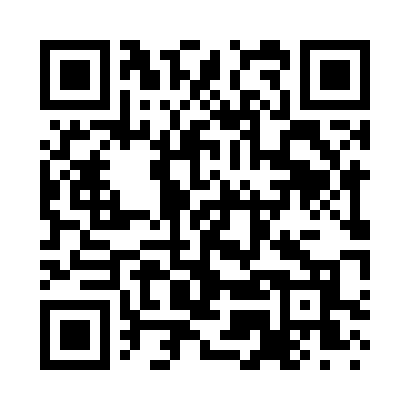 Prayer times for Zion Acres, Maryland, USAWed 1 May 2024 - Fri 31 May 2024High Latitude Method: Angle Based RulePrayer Calculation Method: Islamic Society of North AmericaAsar Calculation Method: ShafiPrayer times provided by https://www.salahtimes.comDateDayFajrSunriseDhuhrAsrMaghribIsha1Wed4:406:041:014:517:599:222Thu4:396:031:014:518:009:233Fri4:376:011:014:528:009:254Sat4:366:001:014:528:019:265Sun4:345:591:014:528:029:276Mon4:335:581:004:528:039:297Tue4:315:571:004:538:049:308Wed4:305:561:004:538:059:319Thu4:295:551:004:538:069:3310Fri4:275:541:004:538:079:3411Sat4:265:531:004:548:089:3512Sun4:245:521:004:548:099:3713Mon4:235:511:004:548:109:3814Tue4:225:501:004:548:119:3915Wed4:215:491:004:558:129:4116Thu4:195:481:004:558:139:4217Fri4:185:471:004:558:149:4318Sat4:175:461:004:558:159:4419Sun4:165:461:004:568:169:4620Mon4:155:451:004:568:179:4721Tue4:145:441:014:568:179:4822Wed4:125:431:014:568:189:4923Thu4:115:431:014:578:199:5124Fri4:105:421:014:578:209:5225Sat4:105:411:014:578:219:5326Sun4:095:411:014:578:229:5427Mon4:085:401:014:588:229:5528Tue4:075:401:014:588:239:5629Wed4:065:391:014:588:249:5730Thu4:055:391:024:588:259:5831Fri4:055:381:024:598:259:59